РЕШЕНИЕ11.04.2019 г                           ст.Заглядино	  № 124Об утверждении отчета об исполнении бюджетаза 2018 год               В соответствии со ст.31 Положения о бюджетном процессе муниципального образования Заглядинский сельсовет   Совет депутатов решил:             1. Утвердить отчет об исполнении бюджета за 2018 год. (Приложение)             2. Настоящее решение вступает в силу после его обнародования.Глава сельсовета – председатель Совета депутатов муниципального Образования Заглядинский сельсовет                                   Э.Н.Гарейшин                          	Приложение к решению Совета депутатовмуниципального образованияЗаглядинский сельсовет                                                                                 от    11.04.2019        №124Отчетоб исполнении бюджета за 2018 год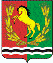 СОВЕТ     ДЕПУТАТОВМУНИЦИПАЛЬНОГО   ОБРАЗОВАНИЯ    ЗАГЛЯДИНСКИЙ СЕЛЬСОВЕТАСЕКЕЕВСКОГО РАЙОНА    ОРЕНБУРГСКОЙ ОБЛАСТИНаименование показателяКод дохода по КД                   Исполнено ( тыс.р)Доходы бюджета всего9160,2в том числе собственные доходы3750,2Налог на доходы физических лиц2604,9Единый сельскохозяйственный налог170,4Налог на имущество физ. лиц78,3Акцизы 515,5Земельный налог342,0Госпошлина 11,1Арендная плата28,0Доход от продаж материал. активовДенежные взыскания, штрафыНеналоговые платежиИтого безвозмездные поступления5410,0Дотация4863,1Субвенция на ЗАГс4,9Субвенция на воекомат217,0Межбюджетные трансферты325,0Прочие субсидииПрочие межбюджетные трансферты-Прочие безвозмездные поступленияРасходы бюджета всего9450,4в том числе:2101603,3Зар.плата2111229,4Прочие выплаты2129,3Начисления на оплату труда213364,62005756,5Услуги связи22197,9Транспортные услуги222Коммунальные услуги223928,4Работы, услуги по содержанию имущества2253276,6Прочие работы, услуги2261315,9Пособия по соц.помощи262пенсии263Прочие расходы290137,7Поступление нефинанс. активов3001146,4Увеличение стоимости осн.средств310234,8Увеличение стоимости матер. запасов340911,6250944,2Обслуживание внутр. долга231Межбюджетные трансферты251944,2Безвозмездные перечисления организациям за исключением государственных и муниципальных организаций242Результат исполнения бюджета-290,2